MINUTES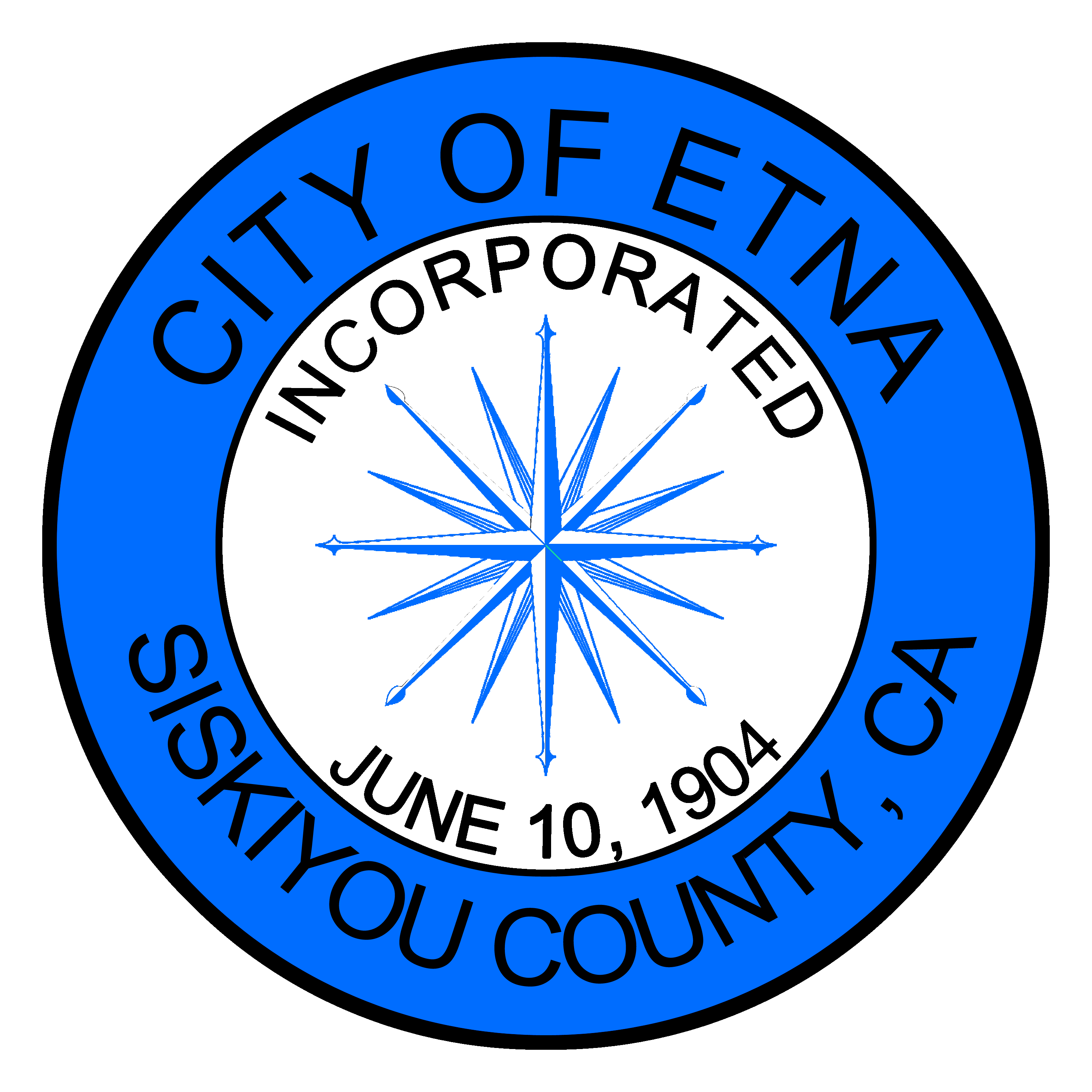 REGULAR MEETING OF THE ETNA CITY COUNCILMonday October 18, 2021Members of the Etna City Council met on this 18th day of October, via TELECONFERENCE.  Mayor Pro Tem Charnna Gilmore called the meeting to order and dispensed with the flag salute. Roll CallCouncilmembers Cliff Munson, Brandon Fawaz, Mitch Trost and Charnna Gilmore were present.  Mayor Jaime Tarne was not present.Oral Comments from the Public on Non-Agenda ItemConsent Calendar Resolution 2020-013 Virtual City Council MeetingsSeptember 2021 Check RegisterCouncilmember Fawaz moved to approve adopting Resolution 2020-013 extending virtual council meetings for 30 days, Munson seconded, and the motion passed. Ayes: Munson, Fawaz, Gilmore (Trost – technical issue)	Fawaz asked for clarification on a SCORE payment, Network One, Bray & Associates, and accounts receivables on the grant reimbursement expected.  Councilmember Gilmore requested City Clerk Kris Hargrove to compile some information to be presented at the next regular meeting.  Councilmember Munson asked for clarification on the Mean Gene’s Gas bill.  Gilmore asked for clarification on the US Bank credit card on a few large purchases being over $1,000.  	Councilmember Trost moved to approve the Check Register, Munson seconded, and the motion passed.	Ayes: Munson, Trost, Fawaz, GilmoreCouncil/Department Reports:	Fire Chief Alan Kramer reported that he is planning on opening burning within the city limits.  Kramer also mentioned that there was a kitchen fire at Bob’s Ranch House, and it will be out of commission for a significant period while repairs are being made.  BUDGET ITEMS:PUBLIC HEARING:CURRENT BUSINESS:	Discuss/Approve Water Service and Billing.  Jenniferjoy from Scott Valley Family Resource Center (SVFRC) spoke for Mr. Taylor explaining various circumstances that prevented him from paying his utility bill.  SVFRC is willing to pay 50% of his past due balance within the next seven days contingent on the city agreeing to a payment plan for the next 12 months.  Also, SVFRC is requesting that the city contact SVFRC if Mr. Taylor’s water bill payment is late within the next 12 months, and they will guarantee the payment for the current month’s bill.  Mr. Taylor is also requesting that due to extenuating circumstances that future penalties be waived against the account.  	Councilmember Gilmore asked what is currently owed on the account.  Asst. Clerk Jenny Bennett responded that the outstanding balance owed is $1,517.35 which includes penalties amounting to $678.13.  Gilmore re-stated the offer from SVFRC requesting that the penalties be waived and SVFRC will pay 50% of the remaining balance.  Jenniferjoy responded with a new proposal that if the City Council approves waiving the $678.13 penalties off the balance, then SVFRC will pay $800 towards the remaining balance.   	Councilmember Trost commented that if the penalties are waived for one account, then the city may have to do it for other accounts as well.  Jenniferjoy responded that he meets the criteria pursuant to SB 998.  Gilmore requested that more information be provided to City Hall before a decision be made and would like this item to be on the agenda for the next regular meeting November 1st.  	Discuss/Approve Trunk or Treat.  Police Chief Josh Short submitted an event application for Trunk or Treat included in the packet and scheduled for Saturday October 30th.  Chief Short briefly described the event.  Councilmember Fawaz made a motion to approve Trunk or Treat event, Munson seconded.  Councilmember Trost disagreed with the event being scheduled the day before Halloween.  Ayes: Munson, Fawaz, GilmoreNo: Trost Discuss/Approve purchase of new work truck.  Public Works Director Dan Burbank requested Council approval to move forward with purchasing a new truck for the Public Works Department.  Burbank presented a few options for review.  Councilmember Fawaz shared his recommendations and willingness to assist Burbank in researching the best option for a new vehicle.  Burbank would like the Council to agree to a purchase amount.  Councilmember Munson moved to approve setting a ceiling price of $50,000 for the purchase of a new vehicle, Trost seconded, and the motion passed.  Fawaz clarified that the $50,000 includes everything.	Ayes: Munson, Trost, Fawaz, GilmoreCORRESPONDENCE:CITY COUNCIL STATEMENTS AND REQUESTS:CLOSED SESSION: Pursuant to Government Code Section 54957:Discuss employee matters.City Council unanimously approved a new hire for the Fire Department.  Discuss legal matters.Clerk Hargrove updated the Council on current legal matters.  Adjournment	There being no further business Mayor Pro Tem Gilmore ended the closed session and adjourned the meeting at 7:48 pm. Respectfully submitted,Jenny Bennett Asst. City Clerk